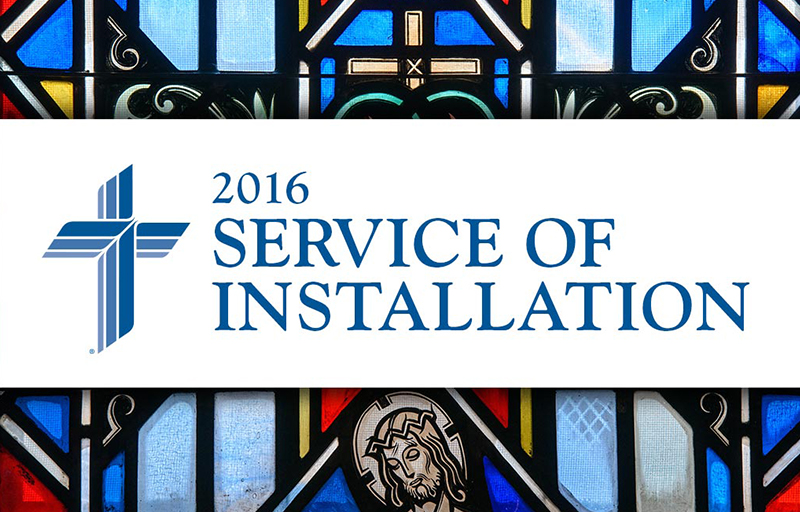 forReverend Scott E. HerbertJuly 12, 2020Messiah Lutheran ChurchLutheran Church-Missouri Synod4102 Trinity River Dr., Corpus Christi, Texas  78410Pastor:  Rev. Scott E. Herbert	Church Phone:    361-387-7748	Email:  mlc@stx.rr.com	Church Fax:         361-767-1768	Website: www.messiahlcms-cc.org	Pastor Phone:	361-813-6832       Pastor Email:  captkirk6@gmail.comHymn 	             589 Speak, O Lord, Your Servant Listens1	Speak, O Lord, Your servant listens,
    Let Your Word to me come near;
Newborn life and spirit give me,
    Let each promise still my fear.
Death’s dread pow’r, its inward strife,
Wars against Your Word of life;
    Fill me, Lord, with love’s strong fervor
    That I cling to You forever!2	Oh, what blessing to be near You
    And to listen to Your voice;
Let me ever love and hear You,
    Let Your Word be now my choice!
Many hardened sinners, Lord,
Flee in terror at Your Word;
    But to all who feel sin’s burden
    You give words of peace and pardon.3	Lord, Your words are waters living
    When my thirsting spirit pleads.
Lord, Your words are bread life-giving;
    On Your words my spirit feeds.
Lord, Your words will be my light
Through death’s cold and dreary night;
    Yes, they are my sword prevailing
    And my cup of joy unfailing!4	As I pray, dear Jesus, hear me;
    Let Your words in me take root.
May Your Spirit e’er be near me
    That I bear abundant fruit.
May I daily sing Your praise,
From my heart glad anthems raise,
    Till my highest praise is given
    In the endless joy of heaven.StandOpening VesiclesP	This is the day which the Lord has made;C	let us rejoice and be glad in it.P	From the rising of the sun to its setting,C	the name of the Lord is to be praised.P	Out of Zion, the perfection of beauty, God shines forth.C	Our God shall come; He does not keep silence.P	Prepare the way of the Lord.C	Make His paths straight.P	Shower, O heavens, from above, and let the skies rain down righteousness.C	Let the earth open, that salvation may sprout forth.P	From the rising of the sun to its setting,C	the name of the Lord is to be praised.SitReadings From Holy ScriptureThe Psalm	 Psalm 100:1–5P	A reading from Psalm, the one hundredth chapter.1Make a joyful noise to the Lord, all the earth!2Serve the Lord with gladness!Come into his presence with singing!3Know that the Lord, he is God!It is he who made us, and we are his;we are his people, and the sheep of his pasture.4Enter his gates with thanksgiving,and his courts with praise!Give thanks to him; bless his name!5For the Lord is good;his steadfast love endures for- ever,and his faithfulness to all generations.C	Glory be to the Father and to the Son T and to the Holy Spirit;
as it was in the beginning, is now, and will be forever. Amen.Old Testament Reading	Jeremiah 15:19-21P	The Old Testament Reading is from Jeremiah, the fifteenth chapter.19 Therefore thus says the Lord:
“If you return, I will restore you,
    and you shall stand before me.
If you utter what is precious, and not what is worthless,
    you shall be as my mouth.
They shall turn to you,
    but you shall not turn to them.
20 And I will make you to this people
    a fortified wall of bronze;
they will fight against you,
    but they shall not prevail over you,
for I am with you
    to save you and deliver you,
declares the Lord.
21 I will deliver you out of the hand of the wicked,
    and redeem you from the grasp of the ruthless.”P	This is the Word of the Lord.C	Thanks be to God.Epistle	 2 Timothy 4:1-5P	The Epistle is from Second Timothy, the fourth chapter.4 I charge you in the presence of God and of Christ Jesus, who is to judge the living and the dead, and by his appearing and his kingdom: 2 preach the word; be ready in season and out of season; reprove, rebuke, and exhort, with complete patience and teaching. 3 For the time is coming when people will not endure sound teaching, but having itching ears they will accumulate for themselves teachers to suit their own passions, 4 and will turn away from listening to the truth and wander off into myths. 5 As for you, always be sober-minded, endure suffering, do the work of an evangelist, fulfill your ministry.P	This is the Word of the Lord.C	Thanks be to God.Holy Gospel	 John 17:6; 14-19P	The Holy Gospel according to John, the seventeenth  chapter.C	Glory to You, O Lord.6 “I have manifested your name to the people whom you gave me out of the world. Yours they were, and you gave them to me, and they have kept your word.14 I have given them your word, and the world has hated them because they are not of the world, just as I am not of the world. 15 I do not ask that you take them out of the world, but that you keep them from the evil one. 16 They are not of the world, just as I am not of the world. 17 Sanctify them in the truth; your word is truth. 18 As you sent me into the world, so I have sent them into the world. 19 And for their sake I consecrate myself, that they also may be sanctified in truth.P	This is the Gospel of the Lord.C	Praise to You, O Christ.ResponsoryP	Behold, the days are coming, says the Lord, when I will raise up for David a righteous Branch.C	This is the name by which He will be called: The Lord Is Our Righteousness.P	He shall reign as king and deal wisely , and shall execute justice and righteousness in the land.C	This is the name by which He will be called: The Lord Is Our Righteousness.P	Glory be to the Father and to the Son and to the Holy Spirit.C	This is the name by which He will be called: The Lord Is Our Righteousness.StandCreed	C	I believe in God, the Father Almighty,     maker of heaven and earth.And in Jesus Christ, His only Son, our Lord,     who was conceived by the Holy Spirit,     born of the virgin Mary,     suffered under Pontius Pilate,     was crucified, died and was buried.     He descended into hell.     The third day He rose again from the dead.     He ascended into heaven     and sits at the right hand of God the Father Almighty.     From thence He will come to judge the living and the dead.I believe in the Holy Spirit,     the holy Christian Church,          the communion of saints,     the forgiveness of sins,     the resurrection of the body,     and the life T everlasting. Amen.The PrayersLord's Prayer	C	Our Father who art in heaven,
     hallowed be Thy name,
     Thy kingdom come,
     Thy will be done on earth as it is in heaven;
     give us this day our daily bread;
     and forgive us our trespasses as we forgive those who trespass against us;
     and lead us not into temptation,
     but deliver us from evil.
For Thine is the kingdom and the power and the glory forever and ever. Amen.SitSermon	“Do the Work of an Evangelist”Hymn                                  681 Send, O Lord, Your Holy Spirit	1	
    On Your servant now, we pray;
Let him prove a faithful shepherd
    That no lamb be led astray.
Your pure teaching to proclaim,
To extol Your holy name,
    And to feed Your lambs, dear Savior,
    Make his aim and sole endeavor.2	You, O Lord, Yourself have called him
    For Your precious lambs to care;
But to prosper in his calling,
    He the Spirit’s gifts must share.
Give him wisdom from above,
Fill his heart with holy love;
    In his weakness, Lord, be near him,
    In his prayers, Good Shepherd, hear him.3	Help, Lord Jesus, help him nourish
    All our children with Your Word
That in fervent love they serve You
    Till in heav’n their song is heard.
Boundless blessings, Lord, bestow
On his faithful toil below
    Till by grace to him be given
    His reward, the crown of heaven.The Installation of the Reverend Scott E. HerbertP:  In the Name of the Father and of the Son T and of the    Holy Spirit.C:  Amen.P: Beloved in the Lord, through the Church's usual order, the Reverend Scott Edward Herbert, has been called by the Lord of the Church to be Intentional Interim Pastor of Messiah Lutheran Church at Corpus Christi, Texas.CollectP: The Lord be with you.C: And also with you.P: Let us pray. O God, You once taught the hearts of Your faithful people by sending them the light of Your Holy Spirit. Grant us in our day by the same Spirit to have a right understanding in all things and evermore to rejoice in His holy consolation; through Jesus Christ, Your Son, our Lord, who lives and reigns with You and the Holy Spirit, one God, now and forever.C: Amen.P: Hear what Holy Scripture says concerning the institution of the Office of the Holy Ministry.The Institution of the Office of the Holy MinistryThe Responsibilities of the Office of the Holy MinistryThe Strength and Promise in the Office of the Holy MinistryDear brother in Christ, the Lord grant that you receive and keep these words in your heart so that you may be strengthened and encouraged in your labors.The Questions of the CandidateP: God gathers His Church by and around His Holy Gospel and thereby also grants it growth and increase according to His good pleasure. That this may be done, He has established the Office of the Holy Ministry into which you have been called by the Church and have been ordained and consecrated by prayer and the laying on of hands. It is fitting that you should again acknowledge the responsibilities of this holy office in which you are to serve as Pastor of Messiah Lutheran Church in Corpus ChristiIn the presence of this congregation and before our Lord God to whom you must give an account now and at the Last Day, I now ask you:	
P: Do you acknowledge that the Lord has called you through His Church into the ministry of Word and Sacrament?R: I do.P: Do you believe and confess the canonical books of the Old and New Testaments to be the inspired Word of God and the only infallible rule of faith and practice?R: Yes, I believe and confess the canonical Scriptures to be the inspired Word of God and the only infallible rule of faith and practice.P: Do you believe and confess the three Ecumenical Creeds, namely the Apostles’, the Nicene, and the Athanasian Creeds, as faithful testimonies to the truth of the Holy P: Scriptures, and do you reject all the errors which they condemn?R: Yes, I believe and confess the three Ecumenical Creeds because they are in accord with the Word of God. I also reject all the errors they condemn.P: Do you confess the Unaltered Augsburg Confession to be a true exposition of Holy Scripture and a correct exhibition of the doctrine of the Evangelical Lutheran Church? And do you confess that the Apology of the Augsburg Confession, the Small and Large Catechisms of Martin Luther, the Smalcald Articles, the Treatise on the Power and Primacy of the Pope, and the Formula of Concord—as these are contained in the Book of Concord—are also in agreement with this one scriptural faith?  R: Yes, I make these Confessions my own because they are in accord with the Word of God.P: Do you promise that you will perform the duties of your office in accordance with these Confessions, and that all your preaching and teaching and your administration of the Sacraments will be in conformity with Holy Scripture and with these Confessions?R Yes, I promise, with the help of God.P: Will you faithfully instruct both young and old in the chief articles of Christian doctrine, will you forgive the sins of those who repent, and will you promise never to divulge the sins confessed to you? Will you minister faithfully to the sick and dying, and will you demonstrate to the Church a constant and ready ministry centered in the Gospel? Will you admonish and encourage the people to a lively confidence in Christ and in holy living?R: Yes, I will, with the help of God.P: Finally, will you honor and adorn the Office of the Holy Ministry with a holy life? Will you be diligent in the study of Holy Scripture and the Confessions? And will you be constant in prayer for those under your pastoral care?R: I will, the Lord helping me through the power and grace of His Holy Spirit.The Questions of the CongregationP: Beloved in the Lord, Holy Scripture says, “Obey your leaders and submit to their authority. They keep watch over you as men who must give an account. Obey them so that their work will be a joy, not a burden, for that would be of no advantage to you.” [Hebrews 13:17]P: You have heard the solemn promise of him called to be your pastor. Will you receive him, show him that love, honor, and obedience in the Lord that you owe to the shepherd and teacher placed over you by your Lord Jesus Christ,and will you support him by your gifts and pray for him always that in his labors he may retain a cheerful spirit and that his ministry among you may be abundantly blessed?C: We will, with the help of God.P: Will you honor and uphold your pastor as he serves Christ in all his God-pleasing responsibilities? Will you aid him as he cares for his family? Will you be diligent to “put the best construction on everything,” recognizing that “love covers a multitude of sins”?C: We will, with the help of God.P: The almighty and most merciful God strengthen and assist you always.P: Are you ready and willing to assume this public trust and responsibility?R: I am.P: Scott Edward Herbert, I install you as Pastor of Messiah Lutheran Church in the Name of the Father and of the  Son T and of the Holy Spirit.P: Now may the God of peace who brought again from the dead our Lord Jesus, the great shepherd of the sheep, by the blood of the eternal covenant, equip you with everything good that you may do His will, working in you that which is pleasing in His sight, through Jesus Christ, to whom be glory forever and ever. C: Amen.P: Let us pray: Merciful God and Father, You have graciously promised that, through the preaching of the crucified Christ, those who believe in Him will be saved. By Your Holy Spirit grant grace to Scott Herbert, whom You have given to be Pastor of this congregation. Grant him readiness and steadfastness in this ministry, patience, understanding, and great zeal. Support and strengthen him in Your service that by Your Word Your Church may be built and increased; through Your Son, our great High Priest, Jesus Christ, our Lord.C: AmenP: Go, therefore, and be a shepherd of the Good Shepherd’s flock. Preach the Word of God; administer the holy Sacraments; offer prayer for all the faithful; instruct, watch over, and guide the flock over which the Holy Spirit has placed you. Do it not for earthly gain but with great joy, for you have been called not to lordship but to serve His flock. And when the Chief Shepherd appears, you will receive the crown of glory that will never fade away.       	

The almighty and most merciful God, the Father, the Son T, and the Holy Spirit, bless and preserve you. C: Amen.Collect for the Word	L	Blessed Lord, You have caused all Holy Scriptures to be written for our learning. Grant that we may so hear them, read, mark, learn, and take them to heart that, by the patience and comfort of Your holy Word, we may embrace and ever hold fast the blessed hope of everlasting life; through Jesus Christ, Your Son, our Lord, who lives on reigns with You and the Holy Spirit, one God, now and forever.C	Amen.BlessingL	Let us bless the Lord.C	Thanks be to God.P	The almighty and merciful Lord, the Father, the T Son, and the Holy Spirit, bless and preserve you.C	Amen.Hymn									         822 Alleluia! Let praises ring1	Alleluia! Let praises ring!
To God the Father let us bring
    Our songs of adoration.
To Him through everlasting days
Be worship, honor, pow’r, and praise,
    Whose hand sustains creation.
        Singing, ringing:
    Holy, holy,
    God is holy;
        Spread the story
Of our God, the Lord of glory.2	Alleluia! Let praises ring!
Unto the Lamb of God we sing,
    In whom we are elected.
He bought His Church with His own blood,
He cleansed her in that blessèd flood,
    And as His bride selected.
        Holy, holy
    Is our union
    And communion.
        His befriending
Gives us joy and peace unending.3	Alleluia! Let praises ring!
Unto the Holy Ghost we sing
    For our regeneration.
The saving faith in us He wrought
And us unto the Bridegroom brought,
    Made us His chosen nation.
        Glory! Glory!
   	 Joy eternal,
    Bliss supernal;
        There is manna
And an endless, glad hosanna.4	Alleluia! Let praises ring!
Unto our triune God we sing;
    Blest be His name forever!
With angel hosts let us adore
And sing His praises evermore
    For all His grace and favor!
        Singing, ringing:
    Holy, holy,
    God is holy;
        Spread the story
Of our God, the Lord of glory!AcknowledgmentsService of Prayer and Preaching from Lutheran Service BookUnless otherwise indicated, all scripture quotations are from The Holy Bible, English Standard Version, copyright © 2001 by Crossway Bibles, a division of Good News Publishers. Used by permission. All rights reserved.Created by Lutheran Service Builder © 2006 Concordia Publishing House.The Officiant and Preacher:  The Rev. Michael Newman, President, Texas DistrictThe Organist:  Robert KunkelGifts of Time and Treasure“But remember the Lord your God, for it is he who gives you the ability                          to produce wealth…” 		Deuteronomy 8:18a (NIV)LAST WEEK’S  OFFERINGS      		LAST WEEK’S ATTENDANCE    General Fund           $  1,320.00	        Service	                 27	   Needed Weekly       $  3,963.38	        Communed	    24	Adult Bible Study      $	       3.00	       The Lord’s WeekToday			9:00 am – Adult Bible Study(July 12th)		10:00 am – Installation ServiceNext Sunday		 9:00 am – Adult Bible Study(July 19th) 		10:00 am – Divine Service 			11:15 am – Council MeetingIn His ServiceElder:		John PolenUshers:		Bryan Schrader, Stephen BrynestadAltar:		Judy Kunkel & Laura LopezOrganist:	Sharon Schrader